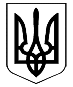 ВИКОНАВЧИЙ КОМІТЕТВЕЛИКОДИМЕРСЬКОЇ СЕЛИЩНОЇ РАДИБРОВАРСЬКОГО РАЙОНУ КИЇВСЬКОЇ ОБЛАСТІР І Ш Е Н Н Явід 14 січня 2021 року                                                                                № 4 смт Велика ДимеркаПро визначення надавача послугз централізованого водопостачання та водовідведення Відповідно до Закону України «Про житлово-комунальні послуги», Правил надання послуг з централізованого опалення, постачання холодної та гарячої води і водовідведення, затверджених постановою Кабінету Міністрів України від 21.07.2005 № 630, Порядку визначення виконавця житлово-комунальних послуг у житловому фонді, затвердженого наказом Державного комітету Ккраїни з питань житлово-комунального господарства від 25.04.2005 № 60, та з метою підвищення якості надання житлово-комунальних послуг населенню громади, посилення відповідальності виконавців цих послуг перед споживачами, керуючись статтею 30, частиною шостою статті 59 Закону України  “Про місцеве самоврядування в Україні”, виконавчий комітет селищної радиВ И Р І Ш И В:1. Визначити комунальне підприємство «Великодимерське» надавачем послуг з централізованого водопостачання та водовідведення в с. Кулажинці, с. Світильня, с. Плоске Броварського району Київської області.2. Комунальному підприємству «Великодимерське» починаючи з 01.02.2021 забезпечити укладання договорів на надання послуг з централізованого водопостачання та водовідведення з юридичними та фізичними особами та надання послуг у встановленому законом порядку.3. Комунальному підприємству «Великодимерське» привести свою діяльність у відповідність до цього рішення.4. Дозволити комунальному підприємству «Великодимерське» у порядку, встановленому законодавством, укладати субпідрядні договори без проведення додаткових конкурсів.5. Контроль за виконанням цього рішення покласти на заступника селищного голови Куценка О.М.Селищний голова                                                    Анатолій БОЧКАРЬОВ